Imputación del gasto:Solicitud de Autorización:PAGO DE INSCRIPCIONES DE CONGRESOSEstas inscripciones se tramitarán y pagarán a través de los Servicios Administrativos Centrales de la Universidad. En ningún caso deberán pagarse directamente por el interesado. Con una antelación mínima de cinco días al que deba realizarse el pago, deberán presentarse en los Servicios Administrativos Centrales debidamente cumplimentados por el interesado (la persona que va a inscribirse) y conformados por el responsable del crédito con cargo al cual se va a pagar (Director del Departamento, Director del Proyecto, Investigador Principal) los documentos siguientes:formulario "AUTORIZACIÓN DE PAGO CON JUSTIFICANTE PROVISIONAL" boletín de inscripción del congreso.Al cumplimentar el formulario "Autorización de pago con justificante provisional", debe ponerse especial cuidado en los siguientes aspectos:La orgánica o proyecto al que se va a imputar el gasto.Los datos de identificación (nombre, apellidos, NIF, Departamento…) del solicitante interesado, es decir, de la persona que va a inscribirse en el congreso y en cuyo nombre se realiza el pago, el cual deberá firmar el formulario debajo de "INTERESADO".El importe de la inscripción, si ésta incluye la manutención  indicación del nº de comidas y cenas que se incluyen en el precio, así como la denominación del congreso, el lugar y las fechas de celebración del mismo.Los datos de identificación (nombre, NIF/VAT y país) del perceptor del pago, es decir, de la persona o entidad a la que se va a realizar el pago.El modo de pago: El pago se realizará con carácter general mediante transferencia bancaria. Para ello, es imprescindible reseñar los datos de la cuenta a la que deba realizarse el pago. Si se trata de cuentas extranjeras deberá indicarse el BIC/SWIFT (Código de Identificación del Banco) y el IBAN (Número Internacional de Cuenta Bancaria). Cuando las circunstancias así lo exijan, podrá realizarse el pago mediante cheque o mediante la tarjeta bancaria de la Tesorería Central de la Universidad.En caso de que existan gastos bancarios serán repercutidos a la aplicación o proyecto al que se imputa la inscripción del congreso.Información complementaria de las gestiones realizadas: Cuando, tras las gestiones oportunas,  el solicitante interesado no haya podido obtener el NIF, el BIC o el IBAN de la persona o entidad a la que deba realizarse el pago, deberá reseñar en el apartado "E.- Información Complementaria" del formulario, y adjuntar en su caso, la información de que se disponga sobre la entidad organizadora (Tfno, Web, Email), así como copia de los emails de las gestiones realizadas, con el fin de que en aquellos casos en que sea posible los Servicios Administrativos puedan completar los datos necesarios. Durante la celebración del congreso, el interesado asistente al mismo deberá recabar de la entidad organizadora la correspondiente factura a nombre de la Universidad (NIF Q4718001C) por los gastos de inscripción abonados por la UVA y presentarla en los Servicios Centrales en cuanto se disponga de ella. Cuando la entidad organizadora no facilite dicha factura, se dirigirá escrito al Gerente de la Universidad informando de ello y de las gestiones realizadas para conseguirla, bien entendido que la ausencia de factura provocará en la mayoría de los casos el rechazo del gasto por la entidad financiadora, cuando no sea la UVA,  por falta de acreditación adecuada.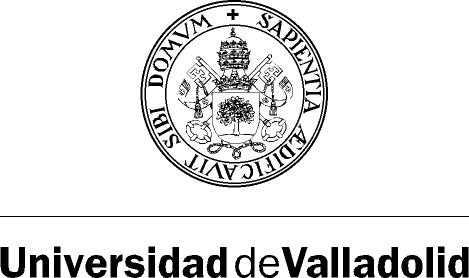 AUTORIZACIÓN DE PAGOCON JUSTIFICANTE PROVISIONAL    (Fras proforma, boletines de inscripción...)y / o AL EXTRANJERO          (En €uros o moneda extranjera)  Ejercicio: AUTORIZACIÓN DE PAGOCON JUSTIFICANTE PROVISIONAL    (Fras proforma, boletines de inscripción...)y / o AL EXTRANJERO          (En €uros o moneda extranjera)  Expte.:AUTORIZACIÓN DE PAGOCON JUSTIFICANTE PROVISIONAL    (Fras proforma, boletines de inscripción...)y / o AL EXTRANJERO          (En €uros o moneda extranjera)  Ref. Interna:AUTORIZACIÓN DE PAGOCON JUSTIFICANTE PROVISIONAL    (Fras proforma, boletines de inscripción...)y / o AL EXTRANJERO          (En €uros o moneda extranjera)  Nº Justif. Asoc.:OrgánicaActividadC.EconómicoAgrupaciónImporteZonas sombreadas reservadas para los Servicios AdministrativosZonas sombreadas reservadas para los Servicios AdministrativosZonas sombreadas reservadas para los Servicios AdministrativosProyecto:Proyecto:Proyecto:Proyecto:Proyecto:ElegibleSolicitante: (persona en cuyo nombre se realiza el pago, persona inscrita…)Solicitante: (persona en cuyo nombre se realiza el pago, persona inscrita…)Solicitante: (persona en cuyo nombre se realiza el pago, persona inscrita…)Solicitante: (persona en cuyo nombre se realiza el pago, persona inscrita…)Solicitante: (persona en cuyo nombre se realiza el pago, persona inscrita…)Solicitante: (persona en cuyo nombre se realiza el pago, persona inscrita…)Solicitante: (persona en cuyo nombre se realiza el pago, persona inscrita…)Solicitante: (persona en cuyo nombre se realiza el pago, persona inscrita…)Solicitante: (persona en cuyo nombre se realiza el pago, persona inscrita…)Solicitante: (persona en cuyo nombre se realiza el pago, persona inscrita…)Solicitante: (persona en cuyo nombre se realiza el pago, persona inscrita…)Solicitante: (persona en cuyo nombre se realiza el pago, persona inscrita…)Solicitante: (persona en cuyo nombre se realiza el pago, persona inscrita…)NIFNIFNIFNIFPuesto/cargo:Puesto/cargo:Puesto/cargo:Puesto/cargo:Centro/Dpto/Servicio:Centro/Dpto/Servicio:Centro/Dpto/Servicio:Centro/Dpto/Servicio:Centro/Dpto/Servicio:Centro/Dpto/Servicio:Centro/Dpto/Servicio:Centro/Dpto/Servicio:Centro/Dpto/Servicio:Centro/Dpto/Servicio:Centro/Dpto/Servicio:Centro/Dpto/Servicio:Centro/Dpto/Servicio:Tfno. Contacto:Tfno. Contacto:Tfno. Contacto:Tfno. Contacto:Correo electrónico:Correo electrónico:Correo electrónico:Correo electrónico:Correo electrónico:Correo electrónico:Correo electrónico:Correo electrónico:Correo electrónico:Correo electrónico:Correo electrónico:Correo electrónico:Correo electrónico:      SOLICITA se autorice, con cargo a la aplicación presupuestaria indicada, el siguiente pago:      SOLICITA se autorice, con cargo a la aplicación presupuestaria indicada, el siguiente pago:      SOLICITA se autorice, con cargo a la aplicación presupuestaria indicada, el siguiente pago:      SOLICITA se autorice, con cargo a la aplicación presupuestaria indicada, el siguiente pago:      SOLICITA se autorice, con cargo a la aplicación presupuestaria indicada, el siguiente pago:      SOLICITA se autorice, con cargo a la aplicación presupuestaria indicada, el siguiente pago:      SOLICITA se autorice, con cargo a la aplicación presupuestaria indicada, el siguiente pago:      SOLICITA se autorice, con cargo a la aplicación presupuestaria indicada, el siguiente pago:      SOLICITA se autorice, con cargo a la aplicación presupuestaria indicada, el siguiente pago:      SOLICITA se autorice, con cargo a la aplicación presupuestaria indicada, el siguiente pago:      SOLICITA se autorice, con cargo a la aplicación presupuestaria indicada, el siguiente pago:      SOLICITA se autorice, con cargo a la aplicación presupuestaria indicada, el siguiente pago:      SOLICITA se autorice, con cargo a la aplicación presupuestaria indicada, el siguiente pago:      SOLICITA se autorice, con cargo a la aplicación presupuestaria indicada, el siguiente pago:      SOLICITA se autorice, con cargo a la aplicación presupuestaria indicada, el siguiente pago:      SOLICITA se autorice, con cargo a la aplicación presupuestaria indicada, el siguiente pago:      SOLICITA se autorice, con cargo a la aplicación presupuestaria indicada, el siguiente pago:A.- OBJETO E IMPORTE DEL GASTO:A.- OBJETO E IMPORTE DEL GASTO:A.- OBJETO E IMPORTE DEL GASTO:A.- OBJETO E IMPORTE DEL GASTO:A.- OBJETO E IMPORTE DEL GASTO:A.- OBJETO E IMPORTE DEL GASTO:A.- OBJETO E IMPORTE DEL GASTO:A.- OBJETO E IMPORTE DEL GASTO:A.- OBJETO E IMPORTE DEL GASTO:A.- OBJETO E IMPORTE DEL GASTO:A.- OBJETO E IMPORTE DEL GASTO:A.- OBJETO E IMPORTE DEL GASTO:A.- OBJETO E IMPORTE DEL GASTO:A.- OBJETO E IMPORTE DEL GASTO:A.- OBJETO E IMPORTE DEL GASTO:A.- OBJETO E IMPORTE DEL GASTO:A.- OBJETO E IMPORTE DEL GASTO:CONCEPTOCONCEPTOCONCEPTOMONEDAMONEDAMONEDAMONEDAMONEDAMONEDA% IVA% IVA% IVA% IVAIMPORTEIMPORTEIMPORTEIMPORTEDenominación del Congreso:Denominación del Congreso:Denominación del Congreso:Denominación del Congreso:Denominación del Congreso:Denominación del Congreso:Denominación del Congreso:Denominación del Congreso:Denominación del Congreso:Denominación del Congreso:Denominación del Congreso:Denominación del Congreso:Denominación del Congreso:Denominación del Congreso:Denominación del Congreso:Denominación del Congreso:Denominación del Congreso:Modo ONLINE (VIRTUAL)    Modo ONLINE (VIRTUAL)    Lugar celebración:Lugar celebración:Lugar celebración:Lugar celebración:Lugar celebración:Lugar celebración:Lugar celebración:Fechas celebración:Fechas celebración:Fechas celebración:Fechas celebración:Fechas celebración:Fechas celebración:Fechas celebración:Fechas celebración:Modalidad PRESENCIAL            Modalidad PRESENCIAL            Manutención incluida en la inscripción: Nº de comidas:       cenas:       Manutención incluida en la inscripción: Nº de comidas:       cenas:       Manutención incluida en la inscripción: Nº de comidas:       cenas:       Manutención incluida en la inscripción: Nº de comidas:       cenas:       Manutención incluida en la inscripción: Nº de comidas:       cenas:       Manutención incluida en la inscripción: Nº de comidas:       cenas:       Manutención incluida en la inscripción: Nº de comidas:       cenas:       Manutención incluida en la inscripción: Nº de comidas:       cenas:       Manutención incluida en la inscripción: Nº de comidas:       cenas:       Manutención incluida en la inscripción: Nº de comidas:       cenas:       Manutención incluida en la inscripción: Nº de comidas:       cenas:       Manutención incluida en la inscripción: Nº de comidas:       cenas:       Manutención incluida en la inscripción: Nº de comidas:       cenas:       Manutención incluida en la inscripción: Nº de comidas:       cenas:       Manutención incluida en la inscripción: Nº de comidas:       cenas:       B.- TERCERO PERCEPTOR DEL PAGO: (Persona o entidad a la que se realiza el pago)B.- TERCERO PERCEPTOR DEL PAGO: (Persona o entidad a la que se realiza el pago)B.- TERCERO PERCEPTOR DEL PAGO: (Persona o entidad a la que se realiza el pago)B.- TERCERO PERCEPTOR DEL PAGO: (Persona o entidad a la que se realiza el pago)B.- TERCERO PERCEPTOR DEL PAGO: (Persona o entidad a la que se realiza el pago)B.- TERCERO PERCEPTOR DEL PAGO: (Persona o entidad a la que se realiza el pago)B.- TERCERO PERCEPTOR DEL PAGO: (Persona o entidad a la que se realiza el pago)B.- TERCERO PERCEPTOR DEL PAGO: (Persona o entidad a la que se realiza el pago)B.- TERCERO PERCEPTOR DEL PAGO: (Persona o entidad a la que se realiza el pago)B.- TERCERO PERCEPTOR DEL PAGO: (Persona o entidad a la que se realiza el pago)B.- TERCERO PERCEPTOR DEL PAGO: (Persona o entidad a la que se realiza el pago)B.- TERCERO PERCEPTOR DEL PAGO: (Persona o entidad a la que se realiza el pago)B.- TERCERO PERCEPTOR DEL PAGO: (Persona o entidad a la que se realiza el pago)B.- TERCERO PERCEPTOR DEL PAGO: (Persona o entidad a la que se realiza el pago)B.- TERCERO PERCEPTOR DEL PAGO: (Persona o entidad a la que se realiza el pago)B.- TERCERO PERCEPTOR DEL PAGO: (Persona o entidad a la que se realiza el pago)B.- TERCERO PERCEPTOR DEL PAGO: (Persona o entidad a la que se realiza el pago)NOMBRENOMBRENOMBRENOMBRENOMBRENIF/VATNIF/VATNIF/VATNIF/VATNIF/VATNIF/VATDirección / PAÍS en caso de extranjerosDirección / PAÍS en caso de extranjerosDirección / PAÍS en caso de extranjerosDirección / PAÍS en caso de extranjerosDirección / PAÍS en caso de extranjerosDirección / PAÍS en caso de extranjerosC.- ACTUACIONES QUE SE PROPONEN PARA EL PAGO; Pagar al Tercero mediante:C.- ACTUACIONES QUE SE PROPONEN PARA EL PAGO; Pagar al Tercero mediante:C.- ACTUACIONES QUE SE PROPONEN PARA EL PAGO; Pagar al Tercero mediante:C.- ACTUACIONES QUE SE PROPONEN PARA EL PAGO; Pagar al Tercero mediante:C.- ACTUACIONES QUE SE PROPONEN PARA EL PAGO; Pagar al Tercero mediante:C.- ACTUACIONES QUE SE PROPONEN PARA EL PAGO; Pagar al Tercero mediante:C.- ACTUACIONES QUE SE PROPONEN PARA EL PAGO; Pagar al Tercero mediante:C.- ACTUACIONES QUE SE PROPONEN PARA EL PAGO; Pagar al Tercero mediante:C.- ACTUACIONES QUE SE PROPONEN PARA EL PAGO; Pagar al Tercero mediante:C.- ACTUACIONES QUE SE PROPONEN PARA EL PAGO; Pagar al Tercero mediante:C.- ACTUACIONES QUE SE PROPONEN PARA EL PAGO; Pagar al Tercero mediante:C.- ACTUACIONES QUE SE PROPONEN PARA EL PAGO; Pagar al Tercero mediante:C.- ACTUACIONES QUE SE PROPONEN PARA EL PAGO; Pagar al Tercero mediante:C.- ACTUACIONES QUE SE PROPONEN PARA EL PAGO; Pagar al Tercero mediante:C.- ACTUACIONES QUE SE PROPONEN PARA EL PAGO; Pagar al Tercero mediante:C.- ACTUACIONES QUE SE PROPONEN PARA EL PAGO; Pagar al Tercero mediante:C.- ACTUACIONES QUE SE PROPONEN PARA EL PAGO; Pagar al Tercero mediante:transferencia a Cta.BIC/SWIFTBIC/SWIFTCUENTA BANCÁRIA (Ctas.Españolas IBAN 24 dígitos)CUENTA BANCÁRIA (Ctas.Españolas IBAN 24 dígitos)CUENTA BANCÁRIA (Ctas.Españolas IBAN 24 dígitos)CUENTA BANCÁRIA (Ctas.Españolas IBAN 24 dígitos)CUENTA BANCÁRIA (Ctas.Españolas IBAN 24 dígitos)CUENTA BANCÁRIA (Ctas.Españolas IBAN 24 dígitos)CUENTA BANCÁRIA (Ctas.Españolas IBAN 24 dígitos)CUENTA BANCÁRIA (Ctas.Españolas IBAN 24 dígitos)CUENTA BANCÁRIA (Ctas.Españolas IBAN 24 dígitos)CUENTA BANCÁRIA (Ctas.Españolas IBAN 24 dígitos)CUENTA BANCÁRIA (Ctas.Españolas IBAN 24 dígitos)CUENTA BANCÁRIA (Ctas.Españolas IBAN 24 dígitos)CUENTA BANCÁRIA (Ctas.Españolas IBAN 24 dígitos)CUENTA BANCÁRIA (Ctas.Españolas IBAN 24 dígitos)transferencia a Cta.________________________________________________________Emitir  cheque  a favor del Tercero en     (Moneda)Emitir  cheque  a favor del Tercero en     (Moneda)Emitir  cheque  a favor del Tercero en     (Moneda)Emitir  cheque  a favor del Tercero en     (Moneda)Emitir  cheque  a favor del Tercero en     (Moneda)Emitir  cheque  a favor del Tercero en     (Moneda)Emitir  cheque  a favor del Tercero en     (Moneda)Emitir  cheque  a favor del Tercero en     (Moneda)Emitir  cheque  a favor del Tercero en     (Moneda)Emitir  cheque  a favor del Tercero en     (Moneda)Emitir  cheque  a favor del Tercero en     (Moneda)Emitir  cheque  a favor del Tercero en     (Moneda)Emitir  cheque  a favor del Tercero en     (Moneda)Emitir  cheque  a favor del Tercero en     (Moneda)Emitir  cheque  a favor del Tercero en     (Moneda)Emitir  cheque  a favor del Tercero en     (Moneda)Emitir  cheque  a favor del Tercero en     (Moneda)Pagar al Tercero mediante la tarjeta bancaria de la Tesorería Central de la UVAPagar al Tercero mediante la tarjeta bancaria de la Tesorería Central de la UVAPagar al Tercero mediante la tarjeta bancaria de la Tesorería Central de la UVAPagar al Tercero mediante la tarjeta bancaria de la Tesorería Central de la UVAPagar al Tercero mediante la tarjeta bancaria de la Tesorería Central de la UVAPagar al Tercero mediante la tarjeta bancaria de la Tesorería Central de la UVAPagar al Tercero mediante la tarjeta bancaria de la Tesorería Central de la UVAPagar al Tercero mediante la tarjeta bancaria de la Tesorería Central de la UVAPagar al Tercero mediante la tarjeta bancaria de la Tesorería Central de la UVAPagar al Tercero mediante la tarjeta bancaria de la Tesorería Central de la UVAPagar al Tercero mediante la tarjeta bancaria de la Tesorería Central de la UVAPagar al Tercero mediante la tarjeta bancaria de la Tesorería Central de la UVAPagar al Tercero mediante la tarjeta bancaria de la Tesorería Central de la UVAPagar al Tercero mediante la tarjeta bancaria de la Tesorería Central de la UVAPagar al Tercero mediante la tarjeta bancaria de la Tesorería Central de la UVAPagar al Tercero mediante la tarjeta bancaria de la Tesorería Central de la UVAPagar al Tercero mediante la tarjeta bancaria de la Tesorería Central de la UVAD.- DOCUMENTOS QUE SE ACOMPAÑAN:D.- DOCUMENTOS QUE SE ACOMPAÑAN:D.- DOCUMENTOS QUE SE ACOMPAÑAN:D.- DOCUMENTOS QUE SE ACOMPAÑAN:D.- DOCUMENTOS QUE SE ACOMPAÑAN:D.- DOCUMENTOS QUE SE ACOMPAÑAN:E.- INFORMACIÓN COMPLEMENTARIA:E.- INFORMACIÓN COMPLEMENTARIA:E.- INFORMACIÓN COMPLEMENTARIA:E.- INFORMACIÓN COMPLEMENTARIA:E.- INFORMACIÓN COMPLEMENTARIA:E.- INFORMACIÓN COMPLEMENTARIA:E.- INFORMACIÓN COMPLEMENTARIA:E.- INFORMACIÓN COMPLEMENTARIA:E.- INFORMACIÓN COMPLEMENTARIA:E.- INFORMACIÓN COMPLEMENTARIA:E.- INFORMACIÓN COMPLEMENTARIA:Boletín de inscripción del Congreso conformadoBoletín de inscripción del Congreso conformadoBoletín de inscripción del Congreso conformadoBoletín de inscripción del Congreso conformadoBoletín de inscripción del Congreso conformadoBoletín de inscripción del Congreso conformado(Cuando no se haya podido recabar alguno de los datos requeridos, deberá aportarse la documentación de las gestiones realizadas)- Tfno, Web, Email  de la entidad organizadora:- Emails de las gestiones realizadas(Cuando no se haya podido recabar alguno de los datos requeridos, deberá aportarse la documentación de las gestiones realizadas)- Tfno, Web, Email  de la entidad organizadora:- Emails de las gestiones realizadas(Cuando no se haya podido recabar alguno de los datos requeridos, deberá aportarse la documentación de las gestiones realizadas)- Tfno, Web, Email  de la entidad organizadora:- Emails de las gestiones realizadas(Cuando no se haya podido recabar alguno de los datos requeridos, deberá aportarse la documentación de las gestiones realizadas)- Tfno, Web, Email  de la entidad organizadora:- Emails de las gestiones realizadas(Cuando no se haya podido recabar alguno de los datos requeridos, deberá aportarse la documentación de las gestiones realizadas)- Tfno, Web, Email  de la entidad organizadora:- Emails de las gestiones realizadas(Cuando no se haya podido recabar alguno de los datos requeridos, deberá aportarse la documentación de las gestiones realizadas)- Tfno, Web, Email  de la entidad organizadora:- Emails de las gestiones realizadas(Cuando no se haya podido recabar alguno de los datos requeridos, deberá aportarse la documentación de las gestiones realizadas)- Tfno, Web, Email  de la entidad organizadora:- Emails de las gestiones realizadas(Cuando no se haya podido recabar alguno de los datos requeridos, deberá aportarse la documentación de las gestiones realizadas)- Tfno, Web, Email  de la entidad organizadora:- Emails de las gestiones realizadas(Cuando no se haya podido recabar alguno de los datos requeridos, deberá aportarse la documentación de las gestiones realizadas)- Tfno, Web, Email  de la entidad organizadora:- Emails de las gestiones realizadas(Cuando no se haya podido recabar alguno de los datos requeridos, deberá aportarse la documentación de las gestiones realizadas)- Tfno, Web, Email  de la entidad organizadora:- Emails de las gestiones realizadas(Cuando no se haya podido recabar alguno de los datos requeridos, deberá aportarse la documentación de las gestiones realizadas)- Tfno, Web, Email  de la entidad organizadora:- Emails de las gestiones realizadasCONFORME,          Esta actividad tiene una indubitable relación        con el objeto del proyectoEL RESPONSABLE DE LA UNIDAD GESTORA(*),    Fdo.:(*)Gerente/Director/Decano/Investigador Principal...CONFORME,          Esta actividad tiene una indubitable relación        con el objeto del proyectoEL RESPONSABLE DE LA UNIDAD GESTORA(*),    Fdo.:(*)Gerente/Director/Decano/Investigador Principal...CONFORME,          Esta actividad tiene una indubitable relación        con el objeto del proyectoEL RESPONSABLE DE LA UNIDAD GESTORA(*),    Fdo.:(*)Gerente/Director/Decano/Investigador Principal...CONFORME,          Esta actividad tiene una indubitable relación        con el objeto del proyectoEL RESPONSABLE DE LA UNIDAD GESTORA(*),    Fdo.:(*)Gerente/Director/Decano/Investigador Principal...CONFORME,          Esta actividad tiene una indubitable relación        con el objeto del proyectoEL RESPONSABLE DE LA UNIDAD GESTORA(*),    Fdo.:(*)Gerente/Director/Decano/Investigador Principal...CONFORME,          Esta actividad tiene una indubitable relación        con el objeto del proyectoEL RESPONSABLE DE LA UNIDAD GESTORA(*),    Fdo.:(*)Gerente/Director/Decano/Investigador Principal...En (Lugar y fecha)EL INTERESADO,Fdo.:(Persona en cuyo nombre se realiza el pago, persona inscrita…)En (Lugar y fecha)EL INTERESADO,Fdo.:(Persona en cuyo nombre se realiza el pago, persona inscrita…)En (Lugar y fecha)EL INTERESADO,Fdo.:(Persona en cuyo nombre se realiza el pago, persona inscrita…)En (Lugar y fecha)EL INTERESADO,Fdo.:(Persona en cuyo nombre se realiza el pago, persona inscrita…)En (Lugar y fecha)EL INTERESADO,Fdo.:(Persona en cuyo nombre se realiza el pago, persona inscrita…)En (Lugar y fecha)EL INTERESADO,Fdo.:(Persona en cuyo nombre se realiza el pago, persona inscrita…)En (Lugar y fecha)EL INTERESADO,Fdo.:(Persona en cuyo nombre se realiza el pago, persona inscrita…)En (Lugar y fecha)EL INTERESADO,Fdo.:(Persona en cuyo nombre se realiza el pago, persona inscrita…)En (Lugar y fecha)EL INTERESADO,Fdo.:(Persona en cuyo nombre se realiza el pago, persona inscrita…)En (Lugar y fecha)EL INTERESADO,Fdo.:(Persona en cuyo nombre se realiza el pago, persona inscrita…)En (Lugar y fecha)EL INTERESADO,Fdo.:(Persona en cuyo nombre se realiza el pago, persona inscrita…)    Autorización:    Autorización:    Autorización:    Autorización:    Autorización:    Autorización:Este RECTORADO, de conformidad con las disposiciones vigentes, ha tenido a bien autorizar el pago arriba indicado, sin perjuicio de que deba incorporarse al expediente de gasto la factura definitiva en cuanto se disponga de ella.En  (Lugar y fecha)             EL  RECTOR                                                              Fdo:Este RECTORADO, de conformidad con las disposiciones vigentes, ha tenido a bien autorizar el pago arriba indicado, sin perjuicio de que deba incorporarse al expediente de gasto la factura definitiva en cuanto se disponga de ella.En  (Lugar y fecha)             EL  RECTOR                                                              Fdo:Este RECTORADO, de conformidad con las disposiciones vigentes, ha tenido a bien autorizar el pago arriba indicado, sin perjuicio de que deba incorporarse al expediente de gasto la factura definitiva en cuanto se disponga de ella.En  (Lugar y fecha)             EL  RECTOR                                                              Fdo:Este RECTORADO, de conformidad con las disposiciones vigentes, ha tenido a bien autorizar el pago arriba indicado, sin perjuicio de que deba incorporarse al expediente de gasto la factura definitiva en cuanto se disponga de ella.En  (Lugar y fecha)             EL  RECTOR                                                              Fdo:Este RECTORADO, de conformidad con las disposiciones vigentes, ha tenido a bien autorizar el pago arriba indicado, sin perjuicio de que deba incorporarse al expediente de gasto la factura definitiva en cuanto se disponga de ella.En  (Lugar y fecha)             EL  RECTOR                                                              Fdo:Este RECTORADO, de conformidad con las disposiciones vigentes, ha tenido a bien autorizar el pago arriba indicado, sin perjuicio de que deba incorporarse al expediente de gasto la factura definitiva en cuanto se disponga de ella.En  (Lugar y fecha)             EL  RECTOR                                                              Fdo:Este RECTORADO, de conformidad con las disposiciones vigentes, ha tenido a bien autorizar el pago arriba indicado, sin perjuicio de que deba incorporarse al expediente de gasto la factura definitiva en cuanto se disponga de ella.En  (Lugar y fecha)             EL  RECTOR                                                              Fdo:Este RECTORADO, de conformidad con las disposiciones vigentes, ha tenido a bien autorizar el pago arriba indicado, sin perjuicio de que deba incorporarse al expediente de gasto la factura definitiva en cuanto se disponga de ella.En  (Lugar y fecha)             EL  RECTOR                                                              Fdo:Este RECTORADO, de conformidad con las disposiciones vigentes, ha tenido a bien autorizar el pago arriba indicado, sin perjuicio de que deba incorporarse al expediente de gasto la factura definitiva en cuanto se disponga de ella.En  (Lugar y fecha)             EL  RECTOR                                                              Fdo:Este RECTORADO, de conformidad con las disposiciones vigentes, ha tenido a bien autorizar el pago arriba indicado, sin perjuicio de que deba incorporarse al expediente de gasto la factura definitiva en cuanto se disponga de ella.En  (Lugar y fecha)             EL  RECTOR                                                              Fdo:Este RECTORADO, de conformidad con las disposiciones vigentes, ha tenido a bien autorizar el pago arriba indicado, sin perjuicio de que deba incorporarse al expediente de gasto la factura definitiva en cuanto se disponga de ella.En  (Lugar y fecha)             EL  RECTOR                                                              Fdo:Este RECTORADO, de conformidad con las disposiciones vigentes, ha tenido a bien autorizar el pago arriba indicado, sin perjuicio de que deba incorporarse al expediente de gasto la factura definitiva en cuanto se disponga de ella.En  (Lugar y fecha)             EL  RECTOR                                                              Fdo:Este RECTORADO, de conformidad con las disposiciones vigentes, ha tenido a bien autorizar el pago arriba indicado, sin perjuicio de que deba incorporarse al expediente de gasto la factura definitiva en cuanto se disponga de ella.En  (Lugar y fecha)             EL  RECTOR                                                              Fdo:Este RECTORADO, de conformidad con las disposiciones vigentes, ha tenido a bien autorizar el pago arriba indicado, sin perjuicio de que deba incorporarse al expediente de gasto la factura definitiva en cuanto se disponga de ella.En  (Lugar y fecha)             EL  RECTOR                                                              Fdo:Este RECTORADO, de conformidad con las disposiciones vigentes, ha tenido a bien autorizar el pago arriba indicado, sin perjuicio de que deba incorporarse al expediente de gasto la factura definitiva en cuanto se disponga de ella.En  (Lugar y fecha)             EL  RECTOR                                                              Fdo:Este RECTORADO, de conformidad con las disposiciones vigentes, ha tenido a bien autorizar el pago arriba indicado, sin perjuicio de que deba incorporarse al expediente de gasto la factura definitiva en cuanto se disponga de ella.En  (Lugar y fecha)             EL  RECTOR                                                              Fdo:Este RECTORADO, de conformidad con las disposiciones vigentes, ha tenido a bien autorizar el pago arriba indicado, sin perjuicio de que deba incorporarse al expediente de gasto la factura definitiva en cuanto se disponga de ella.En  (Lugar y fecha)             EL  RECTOR                                                              Fdo:Este RECTORADO, de conformidad con las disposiciones vigentes, ha tenido a bien autorizar el pago arriba indicado, sin perjuicio de que deba incorporarse al expediente de gasto la factura definitiva en cuanto se disponga de ella.En  (Lugar y fecha)             EL  RECTOR                                                              Fdo:Este RECTORADO, de conformidad con las disposiciones vigentes, ha tenido a bien autorizar el pago arriba indicado, sin perjuicio de que deba incorporarse al expediente de gasto la factura definitiva en cuanto se disponga de ella.En  (Lugar y fecha)             EL  RECTOR                                                              Fdo: